Napomena: Podatke iz tablice Ministarstvo ažurira kvartalno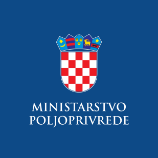 Evidencija izdanih Potvrda o sukladnosti proizvoda sa Specifikacijom proizvoda- sukladno članku 95. stavku 7. Zakona o poljoprivredi („Narodne novine“, 118/18., 42/20., 127/20 - USRH, 52/21. i 152/22.) i članku 24. Pravilnika o zaštićenim oznakama izvornosti, zaštićenim oznakama zemljopisnog podrijetla i zajamčeno tradicionalnim specijalitetima poljoprivrednih i prehrambenih proizvoda i neobveznom izrazu kvalitete „planinski proizvod“ („Narodne novine“, br. 38/2019)  DALMATINSKA PEČENICAzaštićena oznaka zemljopisnog podrijetla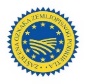 DALMATINSKA PEČENICAzaštićena oznaka zemljopisnog podrijetlaNaziv i adresa subjekta u poslovanju s hranom koji je korisnik oznakeRazdoblje valjanosti Potvrde o sukladnostiMijukić Prom,Runovići 242,Runovići17.05.2023.- 16.05.2024.Mijukić Prom,Runovići 242,Runovići14.08.2023.-13.08.2024.Mijukić Prom,Runovići 242,Runovići11.12.2023.-10.12.2024.Mijukić Prom,Runovići 242,Runovići15.02.2024.-14.02.2025.MI Braća Pivac d.o.o.Težačka 13,21 276 Vrgorac11.04.2023.-10.04.2024.MI Braća Pivac d.o.o.Težačka 13,21 276 Vrgorac01.08.2023.-31.07.2024.MI Braća Pivac d.o.o.Težačka 13,21 276 Vrgorac21.08.2023.-10.08.2024.MI Braća Pivac d.o.o.Težačka 13,21 276 Vrgorac05.10.2023.-04.10.2024.MI Braća Pivac d.o.o.Težačka 13,21 276 Vrgorac19.01.2024.-18.01.2025.Smjeli d.o.o.,Domovinskog rata 203,Dugopolje18.08.2023.-17.08.2024.Pršut Voštane d.o.o.Čaporice 145Trilj29.05.2023.-28.05.2024.Pršut Voštane d.o.o.Čaporice 145Trilj21.08.2023.-20.08.2024. Pršut Voštane d.o.o.Čaporice 145Trilj21.12.2023.-20.12.2024. Pršut Voštane d.o.o.Čaporice 145Trilj12.03.2024.-11.03.2025.Drniška tradicija d.o.o. Blaževići-Vrba 9Čavoglave20.06.2023.-19.06.2024. 